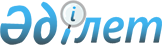 О внесении изменений в решение 38 сессии Осакаровского районного маслихата от 18 декабря 2014 года № 404 "О районном бюджете на 2015-2017 годы"
					
			С истёкшим сроком
			
			
		
					Решение 50 сессии Осакаровского районного маслихата Карагандинской области от 16 октября 2015 года № 539. Зарегистрировано Департаментом юстиции Карагандинской области 27 октября 2015 года № 3467. Прекращено действие в связи с истечением срока
      В соответствии с Бюджетным кодексом Республики Казахстан от 4 декабря 2008 года, Законом Республики Казахстан от 23 января 2001 года "О местном государственном управлении и самоуправлении в Республике Казахстан", районный маслихат РЕШИЛ:
      1. Внести в решение 38 сессии Осакаровского районного маслихата от 18 декабря 2014 года № 404 "О районном бюджете на 2015-2017 годы" (зарегистрировано в Реестре государственной регистрации нормативных правовых актов за № 2896, опубликовано в газете "Сельский труженик" от 30 декабря 2014 года № 52 (7432), в информационно-правовой системе "Әділет" 15 января 2015 года), следующие изменения:
      1) пункт 1 изложить в следующей редакции:
      "1. Утвердить районный бюджет на 2015-2017 годы согласно приложениям 1, 2, 3 соответственно, в том числе на 2015 год в следующих объемах:
      1) доходы – 3 096 033 тысяч тенге, в том числе по:
      налоговым поступлениям – 750 938 тысяч тенге;
      неналоговым поступлениям – 4 991 тысяч тенге;
      поступлениям от продажи основного капитала – 11 086 тысяч тенге;
      поступлениям трансфертов – 2 329 018 тысяч тенге;
      2) затраты – 3 133 351 тысяч тенге;
      3) чистое бюджетное кредитование -51 942 тысяч тенге, в том числе;
      бюджетные кредиты – 68 379 тысяч тенге;
      погашение бюджетных кредитов – 16 437 тысяч тенге;
      4) сальдо по операциям с финансовыми активами – 0 тысяч тенге:
      приобретение финансовых активов – 0 тысяч тенге;
      поступления от продажи финансовых активов государства – 0 тысяч тенге;
      5) дефицит (профицит) бюджета - минус 89 260 тысяч тенге;
      6) финансирование дефицита (использование профицита) бюджета - 89 260 тысяч тенге, в том числе:
      поступление займов – 68 379 тысяч тенге;
      погашение займов – 16 437 тысяч тенге;
      используемые остатки бюджетных средств – 37 318 тысяч тенге.";
      2) пункт 6 изложить в новой редакции:
      "6. Утвердить резерв акимата Осакаровского района на 2015 год в сумме 13 426 тысяч тенге.";
      3) приложения 1, 5 к указанному решению изложить в новой редакции согласно приложениям 1, 2 к настоящему решению;
      2. Настоящее решение вводится в действие с 1 января 2015 года.
      СОГЛАСОВАНО:   
      Руководитель отдела экономики и
      Е. Темиров
      финансов Осакаровского района   
      16 октября 2015 года Районный бюджет на 2015 год Затраты по аппаратам акимов поселков, сел, сельских округов района на 2015 год
					© 2012. РГП на ПХВ «Институт законодательства и правовой информации Республики Казахстан» Министерства юстиции Республики Казахстан
				
Председатель сессии
Б. Жетписбаев
Секретарь районного маслихата
К. Саккулаков
Категория
Категория
Категория
Категория
Сумма, тысяч тенге
Класс
Класс
Класс
Сумма, тысяч тенге
Подкласс
Подкласс
Сумма, тысяч тенге
Наименование
Сумма, тысяч тенге
1
2
3
4
5
1. ДОХОДЫ
3 096 033
1
Налоговые поступления
750 938
01
Подоходный налог 
190 329
2
Индивидуальный подоходный налог
190 329
03
Социальный налог
162 348
1
Социальный налог
162 348
04
Налоги на собственность
331963
1
Налоги на имущество 
242476
3
Земельный налог
25 507
4
Налог на транспортные средства
55 480
5
Единый земельный налог
8 500
05
Внутренние налоги на товары, работы и услуги
62 492
2
Акцизы
3 100
3
Поступления за использование природных и других ресурсов
41655
4
Сборы за ведение предпринимательской и профессиональной деятельности
17 737
08
Обязательные платежи, взимаемые за совершение юридически значимых действий и (или) выдачу документов уполномоченными на то государственными органами или должностными лицами 
3 806
1
Государственная пошлина
3 806
2
Неналоговые поступления 
4 991
01
Доходы от государственной собственности
3 100
1
Поступления части чистого дохода государственных предприятий 
800
5
Доходы от аренды имущества, находящегося в государственной собственности
2300
06
Прочие неналоговые поступления
1 891
1
Прочие неналоговые поступления
1 891
3
Поступления от продажи основного капитала
11 086
03
Продажа земли и нематериальных активов
11 086
1
Продажа земли 
9 586
2
Продажа нематериальных активов
1 500
4
Поступления трансфертов 
2 329 018
02
Трансферты из вышестоящих органов государственного управления
2 329 018
2
Трансферты из областного бюджета
2 329 018
Функциональная группа
Функциональная группа
Функциональная группа
Функциональная группа
Функциональная группа
Сумма, тысяч тенге
Функциональная подгруппа
Функциональная подгруппа
Функциональная подгруппа
Функциональная подгруппа
Сумма, тысяч тенге
Администратор бюджетных программ
Администратор бюджетных программ
Администратор бюджетных программ
Сумма, тысяч тенге
Программа
Программа
Сумма, тысяч тенге
Наименование
Сумма, тысяч тенге
II. Затраты
3 133 351
01
Государственные услуги общего характера
363 321
1
Представительные, исполнительные и другие органы, выполняющие общие функции государственного управления
306 489
112
Аппарат маслихата района (города областного значения)
15 590
001
Услуги по обеспечению деятельности маслихата района (города областного значения)
15 590
122
Аппарат акима района (города областного значения)
67 127
001
Услуги по обеспечению деятельности акима района (города областного значения)
67 127
123
Аппарат акима района в городе, города районного значения, поселка, села, сельского округа
223772
001
Услуги по обеспечению деятельности акима района в городе, города районного значения, поселка, села, сельского округа
223772
2
Финансовая деятельность
2 984
459
Отдел экономики и финансов района (города областного значения)
2 984
003
Проведение оценки имущества в целях налогообложения
900
010
Приватизация, управление коммунальным имуществом, постприватизационная деятельность и регулирование споров, связанных с этим
2 084
9
Прочие государственные услуги общего характера
53 848
459
Отдел экономики и финансов района (города областного значения)
31 162
001
Услуги по реализации государственной политики в области формирования и развития экономической политики, государственного планирования, исполнения бюджета и управления коммунальной собственностью района (города областного значения)
31 162
492
Отдел жилищно-коммунального хозяйства, пассажирского транспорта, автомобильных дорог и жилищной инспекции района (города областного значения)
13 545
001
Услуги по реализации государственной политики на местном уровне в области жилищно-коммунального хозяйства, пассажирского транспорта, автомобильных дорог и жилищной инспекции 
13 545
494
Отдел предпринимательства и промышленности района (города областного значения)
9 141
001
Услуги по реализации государственной политики на местном уровне в области развития предпринимательства и промышленности
9 141
02
Оборона
9420
1
Военные нужды
1 942
122
Аппарат акима района (города областного значения)
1 942
005
Мероприятия в рамках исполнения всеобщей воинской обязанности
1 942
2
Организация работы по чрезвычайным ситуациям
7 478
122
Аппарат акима района (города областного значения)
7 478
006
Предупреждение и ликвидация чрезвычайных ситуаций масштаба района (города областного значения)
6 002
007
Мероприятия по профилактике и тушению степных пожаров районного (городского) масштаба, а также пожаров в населенных пунктах, в которых не созданы органы государственной противопожарной службы
1 476
04
Образование
2 157 813
1
Дошкольное воспитание и обучение 
300 293
464
Отдел образования района (города областного значения)
300 293
009
Обеспечение деятельности организаций дошкольного воспитания и обучения
109 034
040
Реализация государственного образовательного заказа в дошкольных организациях образования
191 259
2
Начальное, основное среднее и общее среднее образование
1 788 659
123
Аппарат акима района в городе, города районного значения, поселка, села, сельского округа
206
005
Организация бесплатного подвоза учащихся до школы и обратно в сельской местности
206
464
Отдел образования района (города областного значения)
1 788 453
003
Общеобразовательное обучение 
1 732 861
006
Дополнительное образование для детей 
55 592
9
Прочие услуги в области образования
68 861
464
Отдел образования района (города областного значения)
68 861
001
Услуги по реализации государственной политики на местном уровне в области образования
9 060
004
Информатизация системы образования в государственных учреждениях образования района (города областного значения)
3 824
005
Приобретение и доставка учебников, учебно-методических комплексов для государственных учреждений образования района (города областного значения)
21 249
015
Ежемесячная выплата денежных средств опекунам (попечителям) на содержание ребенка-сироты (детей-сирот), и ребенка (детей), оставшегося без попечения родителей
23 455
022
Выплата единовременных денежных средств казахстанским гражданам, усыновившим (удочерившим) ребенка (детей)-сироту и ребенка (детей), оставшегося без попечения родителей 
596
029
Обследование психического здоровья детей и подростков и оказание психолого-медико-педагогической консультативной помощи населению
10 677
06
Социальная помощь и социальное обеспечение
154 338
1
Социальное обеспечение
803
464
Отдел образования района (города областного значения)
803
030
Содержание ребенка (детей), переданного патронатным воспитателям
803
2
Социальная помощь
132 438
451
Отдел занятости и социальных программ района (города областного значения)
132 438
002
Программа занятости
15 725
004
Оказание социальной помощи на приобретение топлива специалистам здравоохранения, образования, социального обеспечения, культуры, спорта и ветеринарии в сельской местности в соответствии с законодательством Республики Казахстан
7 293
005
Государственная адресная социальная помощь
1 956
006
Оказание жилищной помощи
14 811
007
Социальная помощь отдельным категориям нуждающихся граждан по решениям местных представительных органов
14 606
010
Материальное обеспечение детей-инвалидов, воспитывающихся и обучающихся на дому
208
014
Оказание социальной помощи нуждающимся гражданам на дому
39 838
016
Государственные пособия на детей до 18 лет
10 828
017
Обеспечение нуждающихся инвалидов обязательными гигиеническими средствами и предоставление услуг специалистами жестового языка, индивидуальными помощниками в соответствии с индивидуальной программой реабилитации инвалида
17 598
023
Обеспечение деятельности центров занятости населения
1 890
052
Проведение мероприятий, посвященных семидесятилетию Победы в Великой Отечественной войне
7 685
9
Прочие услуги в области социальной помощи и социального обеспечения
21 097
451
Отдел занятости и социальных программ района (города областного значения)
21 097
001
Услуги по реализации государственной политики на местном уровне в области обеспечения занятости и реализации социальных программ для населения
20 373
011
Оплата услуг по зачислению, выплате и доставке пособий и других социальных выплат
724
07
Жилищно-коммунальное хозяйство
81 897
1
Жилищное хозяйство
16 474
455
Отдел культуры и развития языков района (города областного значения)
931
024
Ремонт объектов в рамках развития городов и сельских населенных пунктов по Дорожной карте занятости 2020
931
464
Отдел образования района (города областного значения)
3 938
026
Ремонт объектов в рамках развития городов и сельских населенных пунктов по Дорожной карте занятости 2020
3 938
467
Отдел строительства района (города областного значения)
8 605
003
Проектирование и (или)строительство, реконструкция жилья коммунального жилищного фонда 
8 605
492
Отдел жилищно-коммунального хозяйства, пассажирского транспорта, автомобильных дорог и жилищной инспекции района (города областного значения)
3 000
041
Ремонт и благоустройство объектов в рамках развития городов и сельских населенных пунктов по Дорожной карте занятости 2020
3 000
2
Коммунальное хозяйство
44 550
123
Аппарат акима района в городе, города районного значения, поселка, села, сельского округа
1 884
014
Организация водоснабжения населенных пунктов
1 884
467
Отдел строительства района (города областного значения)
24 646
058
Развитие системы водоснабжения и водоотведения в сельских населенных пунктах
24 646
492
Отдел жилищно-коммунального хозяйства, пассажирского транспорта, автомобильных дорог и жилищной инспекции района (города областного значения)
18 020
012
Функционирование системы водоснабжения и водоотведения
18 020
3
Благоустройство населенных пунктов
20 873
123
Аппарат акима района в городе, города районного значения, поселка, села, сельского округа
15 552
008
Освещение улиц населенных пунктов
13 667
009
Обеспечение санитарии населенных пунктов
195
011
Благоустройство и озеленение населенных пунктов
1 690
492
Отдел жилищно-коммунального хозяйства, пассажирского транспорта, автомобильных дорог и жилищной инспекции района (города областного значения)
5 321
016
Обеспечение санитарии населенных пунктов
5 321
08
Культура, спорт, туризм и информационное пространство
187 338
1
Деятельность в области культуры
108 929
455
Отдел культуры и развития языков района (города областного значения)
108 929
003
Поддержка культурно – досуговой работы
108 929
2
Спорт
5 306
465
Отдел физической культуры и спорта района (города областного значения
5 306
001
Услуги по реализации государственной политики на местном уровне в сфере физической культуры и спорта
1 464
004
Капитальные расходы государственного органа
294
006
Проведение спортивных соревнований на районном (города областного значения) уровне
710
007
Подготовка и участие членов сборных команд района (города областного значения) по различным видам спорта на областных спортивных соревнованиях
2 838
3
Информационное пространство
54 506
455
Отдел культуры и развития языков района (города областного значения)
44 506
006
Функционирование районных (городских) библиотек
44 506
456
Отдел внутренней политики района (города областного значения)
10 000
002
Услуги по проведению государственной информационной политики 
10 000
9
Прочие услуги по организации культуры, спорта, туризма и информационного пространства
18 597
455
Отдел культуры и развития языков района (города областного значения)
8120
001
Услуги по реализации государственной политики на местном уровне в области развития языков и культуры 
5 644
032
Капитальные расходы подведомственных государственных учреждений и организаций
2 476
456
Отдел внутренней политики района (города областного значения)
10 477
001
Услуги по реализации государственной политики на местном уровне в области информации, укрепления государственности и формирования социального оптимизма граждан
6 414
003
Реализация мероприятий в сфере молодежной политики
4 063
10
Сельское, водное, лесное, рыбное хозяйство, особо охраняемые природные территории, охрана окружающей среды и животного мира, земельные отношения
91 149
1
Сельское хозяйство
40 656
459
Отдел экономики и финансов района (города областного значения)
13 148
099
Реализация мер по оказанию социальной поддержки специалистов
13 148
462
Отдел сельского хозяйства района (города областного значения)
14 442
001
Услуги по реализации государственной политики на местном уровне в сфере сельского хозяйства 
14 442
473
Отдел ветеринарии района (города областного значения)
13 066
001
Услуги по реализации государственной политики на местном уровне в сфере ветеринарии
6 607
003
Капитальные расходы государственного органа
300
008
Возмещение владельцам стоимости изымаемых и уничтожаемых больных животных, продуктов и сырья животного происхождения
4 959
010
Проведение мероприятий по идентификации сельскохозяйственных животных
1 200
6
Земельные отношения
7 966
463
Отдел земельных отношений района (города областного значения)
7 966
001
Услуги по реализации государственной политики в области регулирования земельных отношений на территории района (города областного значения)
7 646
007
Капитальные расходы государственного органа
320
9
Прочие услуги в области сельского, водного, лесного, рыбного хозяйства, охраны окружающей среды и земельных отношений
42 527
473
Отдел ветеринарии района (города областного значения)
42 527
011
Проведение противоэпизоотических мероприятий
42 527
11
Промышленность, архитектурная, градостроительная и строительная деятельность
15 826
2
Архитектурная, градостроительная и строительная деятельность
15 826
467
Отдел строительства района (города областного значения)
9 144
001
Услуги по реализации государственной политики на местном уровне в области строительства 
9 144
468
Отдел архитектуры и градостроительства района (города областного значения)
6 682
001
Услуги по реализации государственной политики в области архитектуры и градостроительства на местном уровне
6 682
12
Транспорт и коммуникации
17 510
1
Автомобильный транспорт
15 417
123
Аппарат акима района в городе, города районного значения, поселка, села, сельского округа
2 500
013
Обеспечение функционирования автомобильных дорог в городах районного значения, поселках, селах, сельских округах
2 500
492
Отдел жилищно-коммунального хозяйства, пассажирского транспорта, автомобильных дорог и жилищной инспекции района (города областного значения)
12 917
023
Обеспечение функционирования автомобильных дорог
12 917
9
Прочие услуги в сфере транспорта и коммуникаций
2 093
492
Отдел жилищно-коммунального хозяйства, пассажирского транспорта, автомобильных дорог и жилищной инспекции района (города областного значения)
2 093
037
Субсидирование пассажирских перевозок по социально значимым городским (сельским), пригородным и внутрирайонным сообщениям
2 093
13
Прочие
43 978
9
Прочие
43 978
123
Аппарат акима района в городе, города районного значения, поселка, села, сельского округа
30 552
040
Реализация мер по содействию экономическому развитию регионов в рамках Программы "Развитие регионов"
30 552
459
Отдел экономики и финансов района (города областного значения)
13 426
012
Резерв местного исполнительного органа района (города областного значения) 
13 426
15
Трансферты
10 761
1
Трансферты
10 761
459
Отдел экономики и финансов района (города областного значения)
10 761
006
Возврат неиспользованных (недоиспользованных) целевых трансфертов
10 724
016
Возврат использованных не по целевому назначению целевых трансфертов
37
16
Погашение займов
16 437
1
Погашение займов
16 437
459
Отдел экономики и финансов района (города областного значения)
16 437
005
Погашение долга местного исполнительного органа перед вышестоящим бюджетом
16 437
III. Чистое бюджетное кредитование
51 942
Бюджетные кредиты 
68 379
Погашение бюджетных кредитов
16 437
10
Сельское, водное, лесное, рыбное хозяйство, особо охраняемые природные территории, охрана окружающей среды и животного мира, земельные отношения
68 379
1
Сельское хозяйство
68 379
459
Отдел экономики и финансов района (города областного значения)
68 379
018
Бюджетные кредиты для реализации мер социальной поддержки специалистов 
68 379
Категория
Категория
Категория
Категория
Сумма (тыс. тенге)
Класс
Класс
Класс
Сумма (тыс. тенге)
Подкласс
Подкласс
Сумма (тыс. тенге)
Наименование
Сумма (тыс. тенге)
1
2
3
4
5
Погашение бюджетных кредитов
16437
5
Погашение бюджетных кредитов
16437
01
Погашение бюджетных кредитов
16437
1
Погашение бюджетных кредитов, выданных из государственного бюджета
16437
Функциональная группа
Функциональная группа
Функциональная группа
Функциональная группа
Функциональная группа
Сумма (тыс. тенге)
Функциональная подгруппа
Функциональная подгруппа
Функциональная подгруппа
Функциональная подгруппа
Сумма (тыс. тенге)
Администратор бюджетных программ
Администратор бюджетных программ
Администратор бюджетных программ
Сумма (тыс. тенге)
Программа
Программа
Сумма (тыс. тенге)
Наименование
Сумма (тыс. тенге)
1
2
3
4
5
6
IV. Сальдо по операциям с финансовыми активами
0
Приобретение финансовых активов 
0
Категория
Категория
Категория
Категория
Сумма (тыс. тенге)
Класс
Класс
Класс
Сумма (тыс. тенге)
Подкласс
Подкласс
Сумма (тыс. тенге)
Наименование
Сумма (тыс. тенге)
1
2
3
4
5
Поступление от продажи финансовых активов государства
0
Наименование
Сумма (тыс. тенге)
1
2
V. Дефицит (профицит) бюджета 
-89260
VI. Финансирование дефицита (использование профицита) бюджета 
89260
Наименование
Расходы, тысяч тенге
1
2
Аппарат акима поселка Осакаровка
36491
Услуги по обеспечению деятельности акима района в городе, города районного значения, поселка, села, сельского округа
19 456
Жилищно-коммунальное хозяйство
15535
Организация водоснабжения населенных пунктов
450
Освещение улиц населенных пунктов
6031
Обеспечение санитарии населенных пунктов 
195
Благоустройство и озеленение населенных пунктов
1 690
Реализация мер по содействию экономическому развитию регионов в рамках Программы "Развитие регионов"
7169
Транспорт и коммуникаций
1 500
Автомобильный транспорт
1 500
Аппарат акима района в городе, города районного значения, поселка, села, сельского округа
1 500
Обеспечение функционирования автомобильных дорог в городах районного значения, поселках, аулах, аульных округах
1 500
Аппарат акима поселка Молодежный
22 392
Услуги по обеспечению деятельности акима района в городе, города районного значения, поселка, села, сельского округа
14 771
Жилищно-коммунальное хозяйство
6621
Освещение улиц населенных пунктов
1000
Реализация мер по содействию экономическому развитию регионов в рамках Программы "Развитие регионов"
5621
Транспорт и коммуникаций
1000
Автомобильный транспорт
1000
Аппарат акима района в городе, города районного значения, поселка, села, сельского округа
1000
Обеспечение функционирования автомобильных дорог в городах районного значения, поселках, аулах, аульных округах
1000
Аппарат акима Батпактинского сельского округа
13748
Услуги по обеспечению деятельности акима района в городе, города районного значения, поселка, села, сельского округа
10573
Жилищно-коммунальное хозяйство
3175
Освещение улиц населенных пунктов
1500
Реализация мер по содействию экономическому развитию регионов в рамках Программы "Развитие регионов"
1675
Аппарат акима Пионерского сельского округа
12336
Услуги по обеспечению деятельности акима района в городе, города районного значения, поселка, села, сельского округа
10347
Жилищно-коммунальное хозяйство
1989
Освещение улиц населенных пунктов
250
Реализация мер по содействию экономическому развитию регионов в рамках Программы "Развитие регионов"
1739
Аппарат акима сельского округа Есиль
15040
Услуги по обеспечению деятельности акима района в городе, города районного значения, поселка, села, сельского округа
11533
Жилищно-коммунальное хозяйство
3507
Освещение улиц населенных пунктов
1500
Реализация мер по содействию экономическому развитию регионов в рамках Программы "Развитие регионов"
2007
Аппарат акима сельского округа Сункар
9169
Услуги по обеспечению деятельности акима района в городе, города районного значения, поселка, села, сельского округа
8446
Жилищно-коммунальное хозяйство
723
Освещение улиц населенных пунктов
150
Реализация мер по содействию экономическому развитию регионов в рамках Программы "Развитие регионов"
573
Аппарат акима Маржанкульского сельского округа 
7741
Услуги по обеспечению деятельности акима района в городе, города районного значения, поселка, села, сельского округа
6778
Организация бесплатного подвоза учащихся до школы и обратно в аульной (сельской) местности
206
Жилищно-коммунальное хозяйство
757
Освещение улиц населенных пунктов
250
Реализация мер по содействию экономическому развитию регионов в рамках Программы "Развитие регионов"
507
Аппарат акима Озерного сельского округа 
9637
Услуги по обеспечению деятельности акима района в городе, города районного значения, поселка, села, сельского округа
8696
Жилищно-коммунальное хозяйство
941
Освещение улиц населенных пунктов
100
Реализация мер по содействию экономическому развитию регионов в рамках Программы "Развитие регионов"
841
Аппарат акима Кундуздинского сельского округа 
9218
Услуги по обеспечению деятельности акима района в городе, города районного значения, поселка, села, сельского округа
8591
Жилищно-коммунальное хозяйство
627
Освещение улиц населенных пунктов
100
Реализация мер по содействию экономическому развитию регионов в рамках Программы "Развитие регионов"
527
Аппарат акима Чапаевского сельского округа 
3461
Услуги по обеспечению деятельности акима района в городе, города районного значения, поселка, села, сельского округа
3396
Жилищно-коммунальное хозяйство
65
Реализация мер по содействию экономическому развитию регионов в рамках Программы "Развитие регионов"
65
Аппарат акима Николаевского сельского округа 
9922
Услуги по обеспечению деятельности акима района в городе, города районного значения, поселка, села, сельского округа
8770
Жилищно-коммунальное хозяйство
1152
Освещение улиц населенных пунктов
450
Реализация мер по содействию экономическому развитию регионов в рамках Программы "Развитие регионов"
702
Аппарат акима сельского округа Карагайлы 
10 534
Услуги по обеспечению деятельности акима района в городе, города районного значения, поселка, села, сельского округа
9194
Жилищно-коммунальное хозяйство
1340
Освещение улиц населенных пунктов
170
Реализация мер по содействию экономическому развитию регионов в рамках Программы "Развитие регионов"
1170
Аппарат акима Садового сельского округа 
10291
Услуги по обеспечению деятельности акима района в городе, города районного значения, поселка, села, сельского округа
9016
Жилищно-коммунальное хозяйство
1275
Освещение улиц населенных пунктов
400
Реализация мер по содействию экономическому развитию регионов в рамках Программы "Развитие регионов"
875
Аппарат акима сельского округа Сарыозек 
12 142
Услуги по обеспечению деятельности акима района в городе, города районного значения, поселка, села, сельского округа
10 666
Жилищно-коммунальное хозяйство
1476
Освещение улиц населенных пунктов
50
Реализация мер по содействию экономическому развитию регионов в рамках Программы "Развитие регионов"
1426
Аппарат акима Дальнего сельского округа 
8826
Услуги по обеспечению деятельности акима района в городе, города районного значения, поселка, села, сельского округа
8435
Жилищно-коммунальное хозяйство
391
Реализация мер по содействию экономическому развитию регионов в рамках Программы "Развитие регионов"
391
Аппарат акима Звездного сельского округа 
9383
Услуги по обеспечению деятельности акима района в городе, города районного значения, поселка, села, сельского округа
8721
Жилищно-коммунальное хозяйство
662
Освещение улиц населенных пунктов
380
Реализация мер по содействию экономическому развитию регионов в рамках Программы "Развитие регионов"
282
Аппарат акима Каратомарского сельского округа 
8835
Услуги по обеспечению деятельности акима района в городе, города районного значения, поселка, села, сельского округа
8220
Жилищно-коммунальное хозяйство
615
Реализация мер по содействию экономическому развитию регионов в рамках Программы "Развитие регионов"
615
Аппарат акима Шидертинского сельского округа 
8142
Услуги по обеспечению деятельности акима района в городе, города районного значения, поселка, села, сельского округа
7798
Жилищно-коммунальное хозяйство
344
Организация водоснабжения населенных пунктов
200
Реализация мер по содействию экономическому развитию регионов в рамках Программы "Развитие регионов"
144
Аппарат акима сельского округа Акбулак
10 995
Услуги по обеспечению деятельности акима района в городе, города районного значения, поселка, села, сельского округа
9 428
Жилищно-коммунальное хозяйство
1567
Освещение улиц населенных пунктов
400
Реализация мер по содействию экономическому развитию регионов в рамках Программы "Развитие регионов"
1167
Аппарат акима Родниковского сельского округа 
10 091
Услуги по обеспечению деятельности акима района в городе, города районного значения, поселка, села, сельского округа
8179
Жилищно-коммунальное хозяйство
1912
Организация водоснабжения населенных пунктов
1100
Реализация мер по содействию экономическому развитию регионов в рамках Программы "Развитие регионов"
812
Аппарат акима Тельманского сельского округа 
8695
Услуги по обеспечению деятельности акима района в городе, города районного значения, поселка, села, сельского округа
8080
Жилищно-коммунальное хозяйство
615
Реализация мер по содействию экономическому развитию регионов в рамках Программы "Развитие регионов"
615
Аппарат акима Иртышского сельского округа 
7869
Услуги по обеспечению деятельности акима района в городе, города районного значения, поселка, села, сельского округа
7321
Жилищно-коммунальное хозяйство
548
Освещение улиц населенных пунктов
300
Реализация мер по содействию экономическому развитию регионов в рамках Программы "Развитие регионов"
248
Аппарат акима Трудового сельского округа 
9864
Услуги по обеспечению деятельности акима района в городе, города районного значения, поселка, села, сельского округа
8637
Жилищно-коммунальное хозяйство
1227
Освещение улиц населенных пунктов
366
Реализация мер по содействию экономическому развитию регионов в рамках Программы "Развитие регионов"
861
Аппарат акима Мирного сельского округа 
9644
Услуги по обеспечению деятельности акима района в городе, города районного значения, поселка, села, сельского округа
8720
Жилищно-коммунальное хозяйство
924
Организация водоснабжения населенных пунктов
134
Освещение улиц населенных пунктов
270
Реализация мер по содействию экономическому развитию регионов в рамках Программы "Развитие регионов"
520